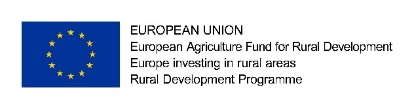 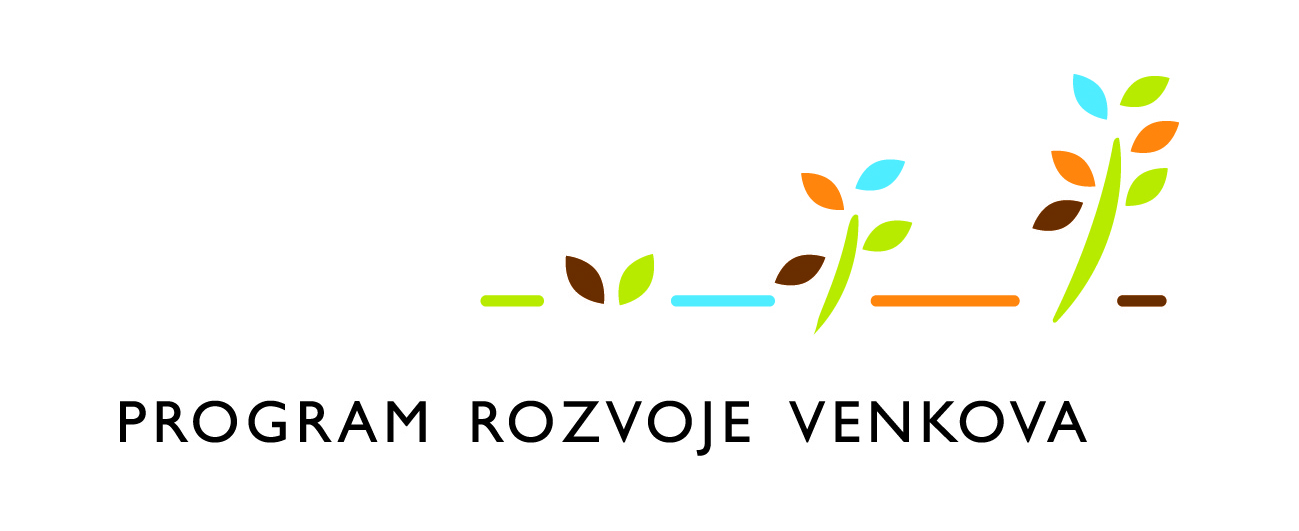 ČESTNÉ PROHLÁŠENÍ O SPLNĚNÍ ZÁKLADNÍCH KVALIFIKAČNÍCH PŘEDPOKLADŮ
k  zakázce mimo režim zákona č. 134/2016 Sb., zákona o zadávání veřejných zakázek, ve znění pozdějších předpisů (dále jen „ZZVZ“), zakázka malého rozsahu. Příručka pro zadávání zakázek Programu rozvoje venkova období 2014 – 2010, verze 4, únor 2018, dle Pravidel, kterými se stanovují podmínky pro poskytování dotace na projekty Programu rozvoje venkova na období 2014-202 pro 7. kolo příjmu žádostí na www.eagri.cz/prv.„INVESTICE DO ZEMĚDĚLSKÉHO PODNIKU“Název zadavatele:	Biofarma Pod Hájkem s.r.o.Sídlo:	512 36  Horní Branná 117IČ:	24736261
Uchazeč:Obchodní firma/Název uchazeče: 		…………………………………………….Sídlo/Místo podnikání uchazeče:		…………………………………………….Identifikační číslo uchazeče:		…………………………………………….Osoba oprávněná jednat jménem uchazeče:	…………………………………………….Prohlašuji tímto, že jsem žadatel:který nebyl pravomocně odsouzen pro trestný čin spáchaný ve prospěch organizované zločinecké skupiny, trestný čin účasti na organizované zločinecké skupině, legalizace výnosů z trestné činnosti, podílnictví, přijetí úplatku, podplácení, nepřímého úplatkářství, podvodu, úvěrového podvodu, včetně případů, kdy jde o přípravu nebo pokus nebo účastenství na takovém trestném činu, nebo došlo k zahlazení odsouzení za spáchání takového trestného činu; jde-li o právnickou osobu, musí tento předpoklad splňovat jak tato právnická osoba tak její statutární orgán nebo každý člen statutárního orgánu, a je-li statutárním orgánem dodavatele či členem statutárního orgánu dodavatele právnická osoba, musí tento předpoklad splňovat jak tato právnická osoba, tak její statutární orgán nebo každý člen statutárního orgánu této právnické osoby; podává-li nabídku či žádost o účast zahraniční právnická osoba prostřednictvím své organizační složky, musí předpoklad podle tohoto písmene splňovat vedle uvedených osob rovněž vedoucí této organizační složky; tento základní kvalifikační předpoklad musí dodavatel splňovat jak ve vztahu k území České republiky, tak k zemi svého sídla, místa podnikání či bydliště.který nebyl pravomocně odsouzen pro trestný čin, jehož skutková podstata souvisí s předmětem podnikání dodavatele podle zvláštních právních předpisů nebo došlo k zahlazení odsouzení za spáchání takového trestného činu; jde-li o právnickou osobu, musí tuto podmínku splňovat jak tato právnická osoba, tak její statutární orgán nebo každý člen statutárního orgánu, a je-li statutárním orgánem dodavatele či členem statutárního orgánu dodavatele právnická osoba, musí tento předpoklad splňovat jak tato právnická osoba, tak její statutární orgán nebo každý člen statutárního orgánu této právnické osoby; podává-li nabídku či žádost o účast zahraniční právnická osoba prostřednictvím své organizační složky, musí předpoklad podle tohoto písmene splňovat vedle uvedených osob rovněž vedoucí této organizační složky; tento základní kvalifikační předpoklad musí dodavatel splňovat jak ve vztahu k území České republiky, tak k zemi svého sídla, místa podnikání či bydliště.který v posledních třech letech nenaplnil skutkovou podstatu jednání nekalé soutěže formou podplácení podle zvláštního právního předpisu,vůči jehož majetku neprobíhá nebo v posledních třech letech neproběhlo insolvenční řízení, v němž bylo vydáno rozhodnutí o úpadku nebo  insolvenční  návrh nebyl zamítnut proto, že majetek nepostačuje k úhradě nákladů insolvenčního řízení, nebo nebyl konkurs zrušen proto, že majetek byl zcela nepostačující (zákon č. 182/2006 Sb., o úpadku a způsobech jeho řešení (insolvenční zákon), nebo zavedena nucená správa podle zvláštních právních předpisů),který není v likvidaci,který nemá v evidenci daní zachyceny daňové nedoplatky, a to jak v České republice, tak v zemi sídla, místa podnikání či bydliště dodavatele,který nemá nedoplatek na pojistném a na penále na veřejné zdravotní pojištění, 
a to jak v České republice, tak v zemi sídla, místa podnikání či bydliště dodavatele,který nemá nedoplatek na pojistném a na penále na sociální zabezpečení 
a příspěvku na státní politiku zaměstnanosti, a to jak v České republice, tak v zemi sídla, místa podnikání či bydliště dodavatele, který nebyl v posledních 3 letech pravomocně disciplinárně potrestán, či mu nebylo pravomocně uloženo kárné opatření podle zvláštních právních předpisů, je-li podle § 54 písm. d) požadováno prokázání odborné způsobilosti podle zvláštních právních předpisů. Pokud dodavatel vykonává tuto činnost prostřednictvím odpovědného zástupce nebo jiné osoby odpovídající za činnost dodavatele, vztahuje se tento předpoklad na tyto osoby který není veden v rejstříku osob se zákazem plnění veřejných zakázek akterému nebyla v posledních třech letech pravomocně uložena pokuta za umožnění výkonu nelegální práce podle zvláštních právních předpisůvůči němuž nebyla v posledních 3 letech zavedena dočasná správa nebo v posledních 3 letech uplatněno opatření k řešení krize podle zákona upravujícího ozdravné postupy a řešení krize na finančním trhu.V …………………………………………….Dne …………………………………………….				…………………………………………….                                                                            podpis osoby oprávněné jednat za uchazeče